Библиография произведений для детей о водеИван Бунин На пруде 1887Иван Бунин На пруде 1887На лету они звонко поют,
А вокруг зеленеют луга,
И стоит, словно зеркало, пруд,
Отражая свои берега.И, как в зеркале, меж тростников,
С берегов опрокинулся лес,
И уходит узор облаков
В глубину отраженных небес.Облака там нежней и белей,
Глубина - бесконечна, светла...
И доносится мерно с полей
Над водой тихий звон из села.Федор ТютчевВесенняя грозаФедор ТютчевВесенняя грозаЛюблю грозу в начале мая,
Когда весенний, первый гром,
Как бы резвяся и играя,
Грохочет в небе голубом. Гремят раскаты молодые,
Вот дождик брызнул, пыль летит,
Повисли перлы дождевые,
И солнце нити золотит.С горы бежит поток проворный,
В лесу не молкнет птичий гам,
И гам лесной и шум нагорный -
Все вторит весело громам.Ты скажешь: ветреная Геба,
Кормя Зевесова орла,
Громокипящий кубок с неба,
Смеясь, на землю пролила.Евгений Баратынский ВодопадЕвгений Баратынский ВодопадШуми, шуми с крутой вершины,
Не умолкай, поток седой!
Соединят протяжный вой
С протяжным отзывом долины. Я слышу: свищет аквилон,
Качает елию скрыпучей,
И с непогодою ревучей
Твой рёв мятежный соглашен.Зачем, с безумным ожиданьем,
К тебе прислушиваюсь я?
Зачем трепещет грудь моя
Каким-то вещим трепетаньем?Как очарованный стою
Над дымной бездною твоею
И, мнится, сердцем разумею
Речь безглагольную твою.Шуми, шуми с крутой вершины,
Не умолкай, поток седой!
Соединяй протяжный вой
С протяжным отзывом долины!Федор ТютчевВесенние водыФедор ТютчевВесенние водыЕще в полях белеет снег,
А воды уж весной шумят -
Бегут и будят сонный брег,
Бегут, и блещут, и гласят... Они гласят во все концы:
"Весна идет, весна идет,
Мы молодой весны гонцы,
Она нас выслала вперед!Весна идет, весна идет,
И тихих, теплых майских дней
Румяный, светлый хоровод
Толпится весело за ней!.."Александр ПушкинТучаАлександр ПушкинТучаПоследняя туча рассеянной бури!
Одна ты несешься по ясной лазури.
Одна ты наводишь унылую тень,
Одна ты печалишь ликующий день. Ты небо недавно кругом облегала,
И молния грозно тебя обвивала;
И ты издавала таинственный гром
И алчную землю поила дождем.Довольно, сокройся! Пора миновалась,
Земля освежилась, и буря промчалась,
И ветер, лаская листочки древес,
Тебя с успокоенных гонит небес. Афанасий ФетНежданный дождьАфанасий ФетНежданный дождьВсе тучки, тучки, а кругом
Все сожжено, все умирает.
Какой архангел их крылом
Ко мне на нивы навевает? Повиснул дождь, как легкий дым,
Напрасно степь кругом алкала,
И надо мною лишь одним
Зарею радуга стояла.Смирись, мятущийся поэт, -
С небес снисходит жизни влага,
Чего ты ждешь, того и нет.
Лишь незаслуженное - благо.(Портал Pedsovet.su)Оксана Борщ Что такое вода?(Портал Pedsovet.su)Оксана Борщ Что такое вода?Что такое вода — интересно ребятам,
Это то, без чего нам, друзья, не прожить.
Человечеству послана она во благо,
И водой мы, конечно, должны дорожить.
Что такое вода? Это реки и море,
Это лед Антарктиды, это снег или град.
Это синее озеро там, на просторе,
И красивый и громкой речной водопад.
И весенний ручей, и осенняя лужа,
Что такое вод? — Я отвечу легко.
Это то, что, бесспорно, нам жизненно нужно,
Что в судьбу человека вошло глубоко.*  *  *Вода — основа жизни на Земле,
Она необходима всем вокруг:
Растениям, животным, человеку,
Расходуй ее бережно, мой друг!Оксана Борщ (Портал Pedsovet.su)Вода — природный дарОксана Борщ (Портал Pedsovet.su)Вода — природный дарВода — природный дарВода в морях и океанах,
Озерах, реках и прудах.
И без нее не обойтись нам
Ни в селах, и ни в городах.
Цените воду, берегите:
Природой дан нам дар такой.Стихотворение Путешествие капелькиСтихотворение Путешествие капелькиВот капелька-малышка
На землю с туч упала.
Бедняжка растерялась,
Что делать ей не знала.
Но мимо пробегал вдруг
Веселый ручеек,
Расстроенную капельку
С собой он уволок.
Куда ее повел он,
То капелька не знала,
Но вскоре миллионы
Таких же увидала,
Похожих друг на друга.
Тут перед ней гигант.
И догадалась капелька,
Что это океан.
Жить в океане тесно
И капелька устала.
Однажды в день чудесный
Так солнце припекало,
Что капелька вдруг стала
Тихонько уменьшаться.
А как уменьшилась она,
Ввысь стала подниматься.
Наверх попала капелька,
А вы узнали вот:
В природе происходит как
Воды круговорот.Мой дружок — ручеекМой дружок — ручеекПознакомьтесь: мой дружок,
Быстроногий ручеек!
Ему на месте не сидится,
Он всегда куда-то мчится.
В догонялки с ним играю,
Я сегодня догоняю.
Мои шансы велики…
Но мы расстались у реки.
Мой дружок вдруг потерялся,
Я найти его старался,
Только так и не нашел,
Домой расстроенный ушел.
Ничего, я не сдаюсь,
Завтра поискать вернусь!
Откуда вода?Откуда вода?Нам всем интересно:
Откуда вода?
Из снега берется,
Иль может из льда?
Хотя, и подземным
Ручьем вода бьет,
Так, может, она
Там начало берет?
Вопрос интересный
И чтоб разузнать
Откуда вода,
Надо книжки читать!
Ответы узнаем
Из умных мы книг
И все вокруг тайны
Откроются вмиг!Что за чудо?Что за чудо?Она бежит, бурлит, играет,
И даже по небу летает.Не уследишь — может пролиться,Высоко в небо испариться.
А как наскучит ей летать,На землю падает опять.Встречается везде по свету,
Скажите, что за чудо это?Воду нужно уважать!
Воду нужно уважать!
Воду нужно уважать —
Это должен каждый знать!
Совершенно не секрет —
Без воды нам жизни нет!Ни умыться, ни напиться,
И не сможем насладиться
Ни природой, ни пейзажем
Без воды угаснет каждый!
На благо человеку
На благо человеку
Вода работает на благо
Человечеству давно.
Очень мощные турбиныС водой, ребята, заодно.
А огромные машиныТоком питают города.
ГЭС в движение приводит
Незаменимая вода.Трудолюбивая водаТрудолюбивая водаВечерком нашей водице,
Нужно будет потрудиться.
Ванну станем принимать,
Ножки, ручки отмывать.
С мылом спинку мы потрем,
Грязь везде-везде найдем.
Нелегко воде бывает,
Но дело свое она знает!
Знаем точно, что водица
Грязь не признает на лицах.
Кто красивым хочет стать,
Воду должен уважать!РодничокРодничокКлючик, милый родничок,
Сухой листик уволок.
Маленький, как кулачок,
Звонкоголосый ручеек.Ручеек-журчалочкаРучеек-журчалочкаРучеек-журчалочка,
Завертел водицу.
В жаркий день так хочется
Из него напиться!Окружает нас водаОкружает нас водаОкружает нас вода
Везде и всегда.
Океаны, Антарктида
Стали очень знамениты.
В воздухе капель не видать,
Но есть вода в нем, надо знать!Берегите воду.Берегите воду.Вода — это то, что дает людям жизнь,
Водой дорожи, за сохранность борись!
Пусть будет чиста или очень грязна,
Какой ни была бы, полезна она.
В болоте, в грязи, где лягушки живут,
Вода грязна очень, для них там уют.
Для рыбок в реке и животных морских,
Вода всегда чистой должна быть для них.
А что в Антарктиде замерзла совсем,
И та, в виде льда, что знакома нам всем,
И эта вода ведь полезная тоже,
Она охлаждает, взбодрить быстро может.
Какую бы воду, друзья, не встречали,
Мы все за сохранность ее отвечаем.
Иначе закончиться может вода,
И жизнь на планете затихнет тогдаН. Рыжова Говорят, она везде!         В луже, в море, в океане             И в водопроводном кране,        Как сосулька, замерзает,         В лес туманом заползает,Ледником в горах зовётся,Лентой серебристой вьётся,Мы привыкли, что водаНаша спутница всегда.      Без нее нам не умыться,         Не наесться, не напиться!   Смею вам я доложить:      Без нее нам не прожить.Говорят, она везде!         В луже, в море, в океане             И в водопроводном кране,        Как сосулька, замерзает,         В лес туманом заползает,Ледником в горах зовётся,Лентой серебристой вьётся,Мы привыкли, что водаНаша спутница всегда.      Без нее нам не умыться,         Не наесться, не напиться!   Смею вам я доложить:      Без нее нам не прожить.Сайт МОЯ ЛЯЛЯСайт МОЯ ЛЯЛЯСайт МОЯ ЛЯЛЯАвтор: Светлана Olegova
Материал взят с сайта http://www.moya-lyalyas.ru/archives/7875Автор: Светлана Olegova
Материал взят с сайта http://www.moya-lyalyas.ru/archives/7875Я по воде могу ходить!Я по воде могу ходить!
Хотите, я вам покажу?
И даже ног не замочить.
Сейчас легко вам докажу.Там, за углом залит каток
Я по нему сейчас пройду,
Не замочив своих я ног.
По скользкому иду я льду.Вы скажете, что я схитрил?
Но лед- замерзшая вода.
Прошел- и ног не замочил.
Сказал я правду, как всегда.©Ручеек и речка
Материал взят с сайта http://www.moya-lyalyas.ru/archives/7875Ручеек и речка
Материал взят с сайта http://www.moya-lyalyas.ru/archives/7875Средь высоких гор и скал
Ручеек живой бежал.
Очень радостно журчал,
Жизнью горы наполнял.С каждым днем он среди скал
Путь длинее пробивал.
И однажды прямо к речке
Быстрой, шумной он попал.Говорит: «Привет, родня!
Не прогонишь ты меня?»
Речка очень удивилась:
«Мы-родня? Скажи, на милость,Почему ты так решил?
Может, просто поспешил?
Мы с тобой совсем чужие,
Очень разные стихии».Но сказал ей ручеек:
«Неужели невдомек,
Мы же оба из воды.
Наши водные следыУж давно переплелись.
Наконец-то мы нашлись!»©Что может быть в прозрачной капельке воды?

Материал взят с сайта http://www.moya-lyalyas.ru/archives/7875Что может быть в прозрачной капельке воды?

Материал взят с сайта http://www.moya-lyalyas.ru/archives/7875Что может быть в прозрачной капельке воды?
На первый взгляд, конечно, ничего.
Но капни на стекло, оставь следы
И в микроскоп ты рассмотри его.И ты такое сможешь увидать,
О чем ты даже не подозревал.
Секрет свой тайный может передать
Вода тебе. Об этом ты мечтал?Лишь только любознательным она
Завесу своей тайны приоткроет.
Изведай ты ее, познай сполна.
И водный мир тебя собой накроет.©Берегите воду

Материал взят с сайта http://www.moya-lyalyas.ru/archives/7875Берегите воду

Материал взят с сайта http://www.moya-lyalyas.ru/archives/7875Вода- это то, что всем жизнь нам дает.
Что силы и бодрости нам придает.
Кристально чиста или очень грязна.
В любом состоянье полезна она.Где водится грязь, там лягушки живут.
Для них лишь в болоте покой и уют.
Для нас же вода должна чистою быть,
Что б мы не боялись и мыться, и пить.Не менее, впрочем, полезна вода
Которая в виде замерзшего льда.
Она охлаждает, морозит, бодрит.
И в зной нам прохладу и радость дарИт.Давайте же воду все будем беречь.
От трат неразумных ее все стеречь.
Иначе закончится может вода,
И жизнь на планете затихнет тогда. ©Что такое вода? Стихи о воде для детей
Материал взят с сайта http://www.moya-lyalyas.ru/archives/7875Что такое вода? Стихи о воде для детей
Материал взят с сайта http://www.moya-lyalyas.ru/archives/7875Что такое вода? Это струйка из крана,
Это волны и шторм на морях-океанах.
В запотевшей бутылке напиток в руке,
И в ключе, и в колодце, и в ручейке.Да, бывает вода в состоянии разном.
В жидком, твердом она. Даже в газообразном.
Мы не видим ее или не замечаем.
Но, когда ее нет, тяжело ощущаем.©Вода из-под крана

Материал взят с сайта http://www.moya-lyalyas.ru/archives/7875Вода из-под крана

Материал взят с сайта http://www.moya-lyalyas.ru/archives/7875Я воду в стакан из под крана налил.
На свет посмотрел- она очень прозрачна
Понюхал ее и немного отпил.
Нет вкуса, нет запаха. Все однозначно.А в горном ключе если воду набрать,
На вкус она будет совсем уж иной.
Словами, пожалуй, и не передать,
Как вкусно напиться водой ключевой.©Кто знает, откуда берется вода?

Материал взят с сайта http://www.moya-lyalyas.ru/archives/7875Кто знает, откуда берется вода?

Материал взят с сайта http://www.moya-lyalyas.ru/archives/7875Кто знает, откуда берется вода?
Быть может, из снега? Быть может, из льда?
А может, с подземных ключей она бьет
И всем она жизнь и цветенье дает.Чтоб нам о воде все-при все разузнать,
Немало учебников нужно читать.
А так же различных журналов и книг,
Чтоб все ее тайны открылись нам в миг.©Вода в произведениях Анны АхматовойВода в произведениях Анны АхматовойВода в произведениях Анны Ахматовой

Течет река неспешно по долине... 


Анна Ахматова произведения о воде 

На стеклах нарастает лед... 



Течет река неспешно по долине... 


Анна Ахматова произведения о воде 

На стеклах нарастает лед... 

Течет река неспешно по долине, 
Многооконный на пригорке дом. 
А мы живем, как при Екатерине: 
Молебны служим, урожая ждем. 
Перенеся двухдневную разлуку, 
К нам едет гость вдоль нивы золотой, 
Целует бабушке в гостиной руку 
И губы мне на лестнице крутой. 


На стеклах нарастает лед, 
Часы твердят: «Не трусь!» 
Услышать, что ко мне идет, 
И мертвой я боюсь. 

Как идола, молю я дверь; 
«Не пропускай беду!» 
Кто воет за стеной, как зверь, 
Кто прячется в саду?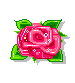 Самуил Яковлевич Маршак. Произведения для детей. Том 2     Собрание сочинений в восьми томах. Том 2.     Издательство "Художественная литература", Москва, 1968ВОЛГА И ВАЗУЗА                          Русская народная сказкаСамуил Яковлевич Маршак. Произведения для детей. Том 2     Собрание сочинений в восьми томах. Том 2.     Издательство "Художественная литература", Москва, 1968ВОЛГА И ВАЗУЗА                          Русская народная сказка                  Меж болот из малого колодца                  Ручеек, не умолкая, льется.                  Неприметен чистый ручеек,                  Не широк, не звонок, не глубок.                  Перейдешь его через дощечку,                  А глядишь - ручей разлился в речку,                  Хоть местами речку эту вброд                  И цыпленок летом перейдет.                  Но поят ее ключи, потоки,                  И снега, и ливни летних гроз, -                  И течет она рекой широкой,                  Разливается в спокойный плес,                  Пенится под плицами колес.                  Перед нею путь большой и долгий                  Из лесного края в край степной.                  И зовут ее рекою Волгой -                  Матушкой, кормилицей родной.                  Волга - рекам родины царица.                  Ни одна не может с ней сравниться.                  Высятся над Волгой города.                  На волнах качаются суда,                  Носят много дорогого груза.                  А у Волги есть сестра - Вазуза.                  Вьется Волга, а ее сестра                  Напрямик течет, крута, быстра.                  Меж камней бурлит она в дороге,                  Сердится, катясь через пороги.                                    ---                  У сестер-красавиц с давних пор                  Был такой между собою спор:                  Кто из них сильнее                  И быстрее,                  Кто из них умнее                  И хитрее?                  И тянулась тяжба долгий век                  У сестер - у двух соседних рек.                  Ни одна не уступала в споре.                  Наконец решили: "Ляжем спать,                  А проснувшись, побежим опять.                  Кто скорее добежит до моря,                  Ту и будем старшею считать!"                  Вот зима постлала им постели                  Под широкой крышей ледяной.                  Шубою накрыли их метели,                  Белою одели пеленой.                  Но Вазуза пробудилась рано                  Под покровом вешнего тумана                  И сестру решила обмануть:                  Собралась да и пустилась в путь.                  Говорит: - Прощай, сестрица Волга,                  Нежиться во сне ты будешь долго.                  Я же той порой по холодку                  От тебя подальше утеку,                  Выберу дорожку попрямее                  И до моря добежать успею!                  Пробудилась Волга в свой черед,                  Над собой взломала синий лед,                  Разлилась в полях среди простора,                  Напилась холодных вешних вод                  И пошла не тихо и не скоро,                  Не спеша, не мешкая, вперед.                  Хоть она весной проснулась поздно                  И путем извилистым текла,                  Но сестру свою догнала грозно.                  Гневная, к Зубцову подошла.                  И Вазуза, с Волгою не споря,                  Просит донести ее до моря:                  Ей самой, усталой, не дойти -                  Не собрала силы по пути...                  Что ж, сестра родная - не обуза!                  Две реки в пути слились в одну.                  С той поры шумливая Вазуза                  Будит Волгу каждую весну:                  - Просыпайся, старшая сестра,                  Пробираться к морю нам пора!..                                    ---                  Гонят волны Волга и Вазуза -                  Две реки Советского Союза.                  Говорит народ, что у сестер                  До сих пор не утихает спор.                  Спорят реки Волга и Вазуза,                  Спорят с Доном, Обью и Двиной,                  Кто из них подымет больше груза,                  Больше рыбы даст земле родной,                  Кто прогонит летом больше сплава.                  Всем советским рекам - честь и слава!КОРАБЛИККОРАБЛИК                        Плывет, плывет кораблик,                        Кораблик золотой,                        Везет, везет подарки,                        Подарки нам с тобой.                        На палубе матросы                        Свистят, снуют, спешат,                        На палубе матросы -                        Четырнадцать мышат.                        Плывет, плывет кораблик                        На запад, на восток.                        Канаты - паутинки,                        А парус - лепесток.                        Соломенные весла                        У маленьких гребцов.                        Везет, везет кораблик                        Полфунта леденцов.                        Ведет кораблик утка,                        Испытанный моряк.                        - Земля! - сказала утка. -                        Причаливайте! Кряк!ЕСЛИ ВЫ ДА КАБЫ...ЕСЛИ ВЫ ДА КАБЫ...                       Кабы реки и озера                       Слить бы в озеро одно,                       А из всех деревьев бора                       Сделать дерево одно,                       Топоры бы все расплавить                       И отлить один топор,                       А из всех людей составить                       Человека выше гор,                       Кабы, взяв топор могучий,                       Этот грозный великан                       Этот ствол обрушил с кручи                       В это море-океан, -                       То-то громкий был бы треск,                       То-то шумный был бы плеск!ТРИ МУДРЕЦАТРИ МУДРЕЦА                        Три мудреца в одном тазу                        Пустились по морю в грозу.                        Будь попрочнее                        Старый таз,                        Длиннее                        Был бы мой рассказ.ДЕТИ НА ЛЬДУДЕТИ НА ЛЬДУРебята летом на пруду                        Кружились весело на льду,                        Надев коньки стальные.                        Но скоро пять из четверых                        Лед проломили - и бултых!                        Вернулись остальные.                        Зачем позволили на льду                        Кружиться им в июле?                        Катаясь посуху в саду,                        Они б не утонули.                        Те, у кого ребята есть                        И у кого их нет,                        Пускай, услышав эту весть,                        Запомнят мой совет:                        До срока в строгости ребят                        Держать необходимо.                        Пусть по домам они сидят -                        И будут невредимы!ДОЖДЬДОЖДЬ                       Дождик, дождик, до свидания!                       Уходи скорей в Испанию,                       Может, там нужны дожди,                       А назад не приходи!ЛИВЕНЬЛИВЕНЬДождь идет и пыль толчет,                         Будто перец в ступке.                         Все девчонки у ворот                         Подбирают юбки.x x xx x x                        Снежок, снежок,                        Покрывай лужок.                        Щиплет белый пух старуха.                        То-то много будет пуха!http://www.rosinka.vrn.ru/aqua/aqua/lit.html Материал подготовила 
учитель русского языка и литературы Наумовец В.Ф.http://www.rosinka.vrn.ru/aqua/aqua/lit.html Материал подготовила 
учитель русского языка и литературы Наумовец В.Ф.Анализ литературных произведений о водеМировой океанhttp://afromberg.narod.ru/index.htm/http://atlasphoto.iwarp.com/http://mega.km.ru/http://school-collection.edu.ru/about/http://tmn.fio.ru/works/72x/308/http://www.archive.1september.ru/http://www.bestof.ruhttp://www.edic.ru/http://www.geosite.com.ru/http://www.holyindia.narod.ru/http://www.krugosvet.ru/http://www.livingthings.narod.ru/http://www.meteorology.h11.ru/http://www.rubr.ru/http://www.ssga.ru/erudites_info/ocean/http://www.travel-lab.ru/http://www.vokrugsveta.com/ Вода в космосеhttp://www.lenta.ru/news/2007/04/11/water/http://tmn.fio.ru/works/129x/305/kosmos01.htmhttp://www.hge.pu.ru/ihttp://x-files.leadersline.net/http://tmn.fio.ru/works/129x/305/kosmos03.htmhttp://news.cosmoport.com/2001/03/02/3.htmhttp://www.machanaim.org/tanach/_aviezer/den2.htmhttp://www.gzt.ru/science/2007/05/19/140340.htmlhttp://www.cnews.ru/news/top/http://articles.excelion.ru/science/geografy/09213052.htmlhttp://www.astrolab.ru/http://schools.keldysh.ru/sch1216/http://selena.sai.msu.ru/Home/SolarSystem/comets/comets.htmФизика водыВладимиров О. А., Николин Е. Н. Познакомьтесь: океан. – Л.: "Дет. лит.", 1976. – 191 с. с ил.Наша планета: Радость познания. Популярная энциклопедия в 4-х томах; т.3/Пер. с англ. – М.: Мир,1985. – 248 с., ил.http://almmir.narod.ru/voda.htmhttp://class-fizika.narod.ru/http://www.po4emu.ru/http://provodu.kiev.ua/http://www.klerk.ru/more/?48937http://slovari.yandex.ru/dict/gl_naturalhttp://ru.wikipedia.org/wiki/Самое необыкновенное веществоДетская Энциклопедия. Том 3 , второе издание. – М.: "Просвещение", 1965г.Глинка Н.Л., Общая химия. – Л.: Химия, 1984г.Дерпгольц В. Ф. Вода во вселенной. - Л.: "Недра", 1971.Крестов Г. А. От кристалла к раствору. - Л.: Химия , 1977.Хомченко Г.П. Химия для поступающих в ВУЗы – М.: Высшая школа, 1995.http://him.1september.ruhttp://www.aip.orghttp://www.chakrachka.ru/chakr/elements/water/water-04.htmhttp://www.hemi.nsu.ru/ucheb175.htmhttp://www.laintech.ru/public-open27.htmlhttp://www.site-o-vode.ru/index.php/archives/28http://www.water.ru/bz/param/water_in_life.shtmlИсточник жизниАндреев Ю. А. Три кита здоровья. СПб.: "РЕСПЕКС", 1997. – 384с.Новиков Ю. В. Природа и человек. – М.: Просвещение, 1991. – 223с.: ил.Петрянов И. В. Самое необыкновенное вещество в мире. – М.: Педагогика, 1981.- 96с., ил.Стадницкий Г. В., Родионов А. И. Экология: Учеб. Пособие для вузов – 4-е изд., исправл.- СПб: Химия, 1997. – 240с.: ил.Каменский А.А. Общая биология. 10-11 класс: учеб. для общеобразовательных учреждений / А.А. Каменский, Е.А. Криксунов, В.В. Пасечник. – 3-е изд., стереотип. – М.: Дрофа, 2007. – 367с.: ил.http://elementy.ru/news/430674http://elementy.ru/trefil/21192http://humbio.ru/humbio/physiology/00102135.htmhttp://ru.wikipedia.org/wiki/http://shkolazhizni.ru/archive/0/n-12230http://www.apus.ru/site.xp/http://www.aspkz.freenet.kz/memory.htmlhttp://www.darwin.museum.ru/dino/be_dino/vozn.htmhttp://www.internet-school.ruhttp://www.nkj.ru/archive/articles/1543Чистая водаКоробкин В. И., Передельский Л. В. Экология. – Ростов н/Дону: изд. "Феникс", 2001 – 576с.Я познаю мир: Дет. Энцикл.: Экология / Авт.- сост. А.Е. Чижевский. Худож. Николаев В. В., Кардашук А. В.,  Гальдяева Е. В. Под общ. Ред. О. Г. Хинн. – М.: ООО "Издательство АСТ". 1997. 432с.http://ecologies.ru/http://lokas-m.ru/http://prom-tech.info/http://top.aquaexpert.ru/?pos=find&id=247http://www.ecofilter.ru/ptxt54.htmlhttp://www.ecoplaneta.ru/equipment/equipment1.htmhttp://www.ecosystema.ru/http://www.ecovod.ru/http://www.prom-tech.infohttp://www.zdravprom.ru/sdelaysam.htmlТема воды в литературеДержавин Г. Р. Стихотворения. Серия "Библиотека поэта". – Л.: "Советский писатель", 1957.Жизнь и творчество О. Э. Мандельштама. – Воронеж: изд-во Воронежского университета, 1990.Жуков В. П., Жуков А. В. Школьный фразеологический словарь. – М.: "Просвещение", 1989.Ларец мудрых мыслей. – Кострома: ГУИПП "Кострома", 2001.Пушкин А. С. Стихотворения и поэмы. – М.: "Просвещение", 1975.Русская литература 20 века: хрестоматия 11 класс, под редакцией В. В. Агеносова. М.: ООО "Дрофа", 1997.Успенский Л. Ты и твое имя. – Волгоград: Нижне-Волжское книжное изд-во, 1994.Цветаева М. Избранное. – М.: "Просвещение", 1992.Шанский Н. М. и др. Краткий этимологический словарь русского языка. – М.: "Просвещение", 1971.Мировой океанhttp://afromberg.narod.ru/index.htm/http://atlasphoto.iwarp.com/http://mega.km.ru/http://school-collection.edu.ru/about/http://tmn.fio.ru/works/72x/308/http://www.archive.1september.ru/http://www.bestof.ruhttp://www.edic.ru/http://www.geosite.com.ru/http://www.holyindia.narod.ru/http://www.krugosvet.ru/http://www.livingthings.narod.ru/http://www.meteorology.h11.ru/http://www.rubr.ru/http://www.ssga.ru/erudites_info/ocean/http://www.travel-lab.ru/http://www.vokrugsveta.com/ Вода в космосеhttp://www.lenta.ru/news/2007/04/11/water/http://tmn.fio.ru/works/129x/305/kosmos01.htmhttp://www.hge.pu.ru/ihttp://x-files.leadersline.net/http://tmn.fio.ru/works/129x/305/kosmos03.htmhttp://news.cosmoport.com/2001/03/02/3.htmhttp://www.machanaim.org/tanach/_aviezer/den2.htmhttp://www.gzt.ru/science/2007/05/19/140340.htmlhttp://www.cnews.ru/news/top/http://articles.excelion.ru/science/geografy/09213052.htmlhttp://www.astrolab.ru/http://schools.keldysh.ru/sch1216/http://selena.sai.msu.ru/Home/SolarSystem/comets/comets.htmФизика водыВладимиров О. А., Николин Е. Н. Познакомьтесь: океан. – Л.: "Дет. лит.", 1976. – 191 с. с ил.Наша планета: Радость познания. Популярная энциклопедия в 4-х томах; т.3/Пер. с англ. – М.: Мир,1985. – 248 с., ил.http://almmir.narod.ru/voda.htmhttp://class-fizika.narod.ru/http://www.po4emu.ru/http://provodu.kiev.ua/http://www.klerk.ru/more/?48937http://slovari.yandex.ru/dict/gl_naturalhttp://ru.wikipedia.org/wiki/Самое необыкновенное веществоДетская Энциклопедия. Том 3 , второе издание. – М.: "Просвещение", 1965г.Глинка Н.Л., Общая химия. – Л.: Химия, 1984г.Дерпгольц В. Ф. Вода во вселенной. - Л.: "Недра", 1971.Крестов Г. А. От кристалла к раствору. - Л.: Химия , 1977.Хомченко Г.П. Химия для поступающих в ВУЗы – М.: Высшая школа, 1995.http://him.1september.ruhttp://www.aip.orghttp://www.chakrachka.ru/chakr/elements/water/water-04.htmhttp://www.hemi.nsu.ru/ucheb175.htmhttp://www.laintech.ru/public-open27.htmlhttp://www.site-o-vode.ru/index.php/archives/28http://www.water.ru/bz/param/water_in_life.shtmlИсточник жизниАндреев Ю. А. Три кита здоровья. СПб.: "РЕСПЕКС", 1997. – 384с.Новиков Ю. В. Природа и человек. – М.: Просвещение, 1991. – 223с.: ил.Петрянов И. В. Самое необыкновенное вещество в мире. – М.: Педагогика, 1981.- 96с., ил.Стадницкий Г. В., Родионов А. И. Экология: Учеб. Пособие для вузов – 4-е изд., исправл.- СПб: Химия, 1997. – 240с.: ил.Каменский А.А. Общая биология. 10-11 класс: учеб. для общеобразовательных учреждений / А.А. Каменский, Е.А. Криксунов, В.В. Пасечник. – 3-е изд., стереотип. – М.: Дрофа, 2007. – 367с.: ил.http://elementy.ru/news/430674http://elementy.ru/trefil/21192http://humbio.ru/humbio/physiology/00102135.htmhttp://ru.wikipedia.org/wiki/http://shkolazhizni.ru/archive/0/n-12230http://www.apus.ru/site.xp/http://www.aspkz.freenet.kz/memory.htmlhttp://www.darwin.museum.ru/dino/be_dino/vozn.htmhttp://www.internet-school.ruhttp://www.nkj.ru/archive/articles/1543Чистая водаКоробкин В. И., Передельский Л. В. Экология. – Ростов н/Дону: изд. "Феникс", 2001 – 576с.Я познаю мир: Дет. Энцикл.: Экология / Авт.- сост. А.Е. Чижевский. Худож. Николаев В. В., Кардашук А. В.,  Гальдяева Е. В. Под общ. Ред. О. Г. Хинн. – М.: ООО "Издательство АСТ". 1997. 432с.http://ecologies.ru/http://lokas-m.ru/http://prom-tech.info/http://top.aquaexpert.ru/?pos=find&id=247http://www.ecofilter.ru/ptxt54.htmlhttp://www.ecoplaneta.ru/equipment/equipment1.htmhttp://www.ecosystema.ru/http://www.ecovod.ru/http://www.prom-tech.infohttp://www.zdravprom.ru/sdelaysam.htmlТема воды в литературеДержавин Г. Р. Стихотворения. Серия "Библиотека поэта". – Л.: "Советский писатель", 1957.Жизнь и творчество О. Э. Мандельштама. – Воронеж: изд-во Воронежского университета, 1990.Жуков В. П., Жуков А. В. Школьный фразеологический словарь. – М.: "Просвещение", 1989.Ларец мудрых мыслей. – Кострома: ГУИПП "Кострома", 2001.Пушкин А. С. Стихотворения и поэмы. – М.: "Просвещение", 1975.Русская литература 20 века: хрестоматия 11 класс, под редакцией В. В. Агеносова. М.: ООО "Дрофа", 1997.Успенский Л. Ты и твое имя. – Волгоград: Нижне-Волжское книжное изд-во, 1994.Цветаева М. Избранное. – М.: "Просвещение", 1992.Шанский Н. М. и др. Краткий этимологический словарь русского языка. – М.: "Просвещение", 1971.